Реєстрація у ResearchGateВхід в ResearchGate – https://www.researchgate.net/ Потрапляєте на сторінку ResearchGate  Обираєте розділ “Join for free” (Приєднуйся безкоштовно) 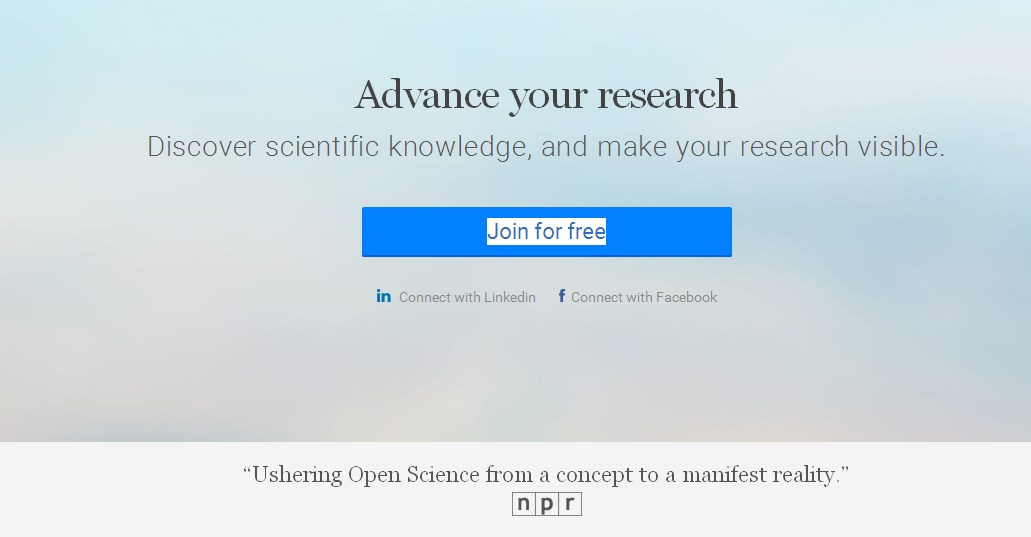 Сторінка ResearchGate Обираєте тип дослідницької діяльності (Academic or student) 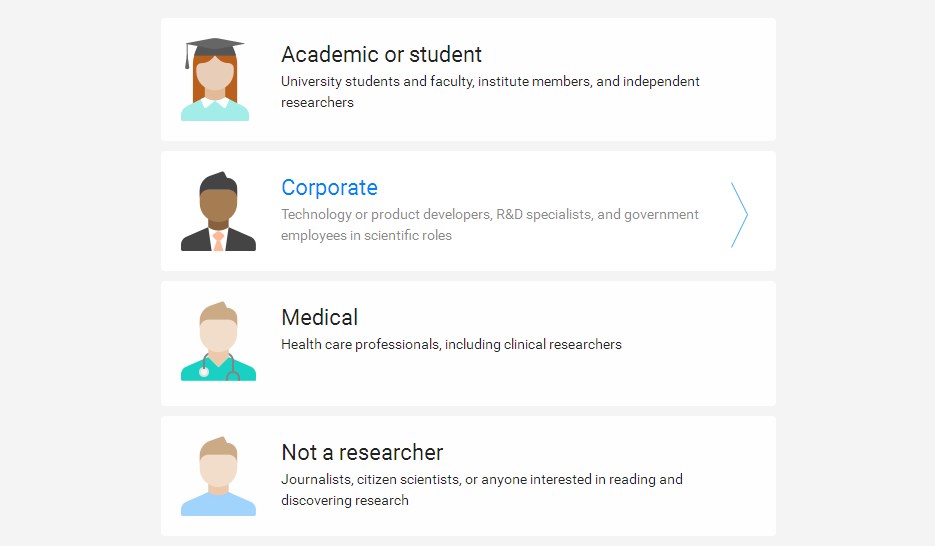 Сторінка Вибору дослідницької діяльності Починаєте вводити назву нашого університету (Berdyansk State Pedagogical University після чого обираєте повну назву університету з меню. Вказуєте назву кафедри. Натискаєте Continue. 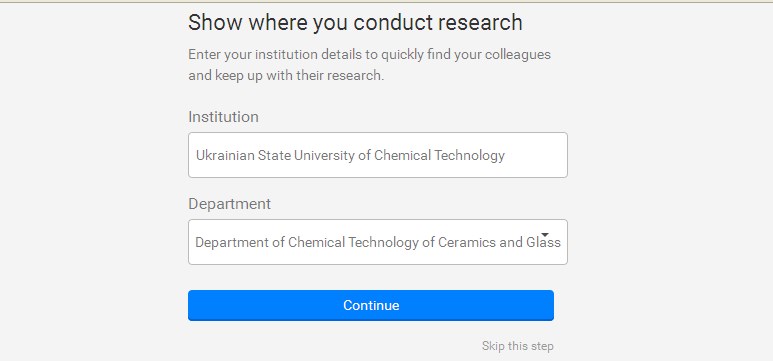 Сторінка Вибору університету та кафедри Введіть свої ім’я (First name), прізвище (Last name) та електрону адресу в домені bdpu.org.ua. Та натисніть Continue. 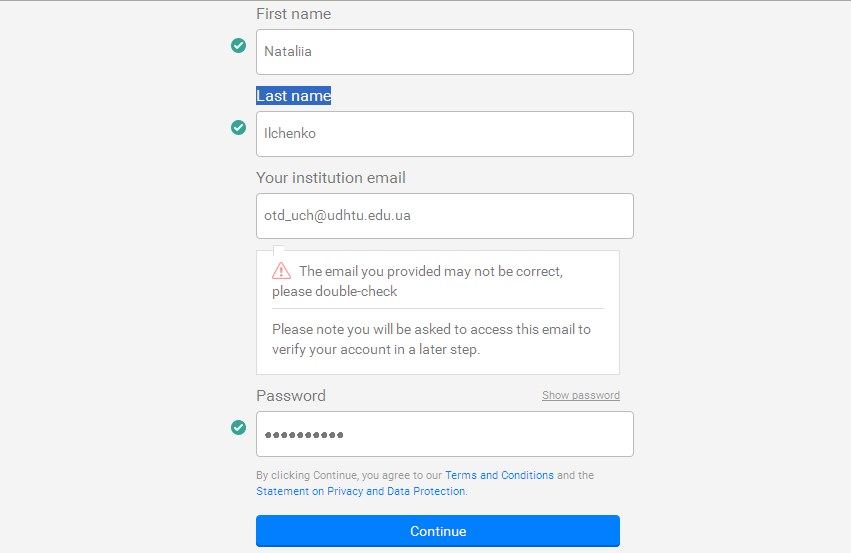 Сторінка реєстрації   7. Підтвердить статті та інші публікації зі списку, що автоматично надасть  ResearchGate. Натисніть Continue 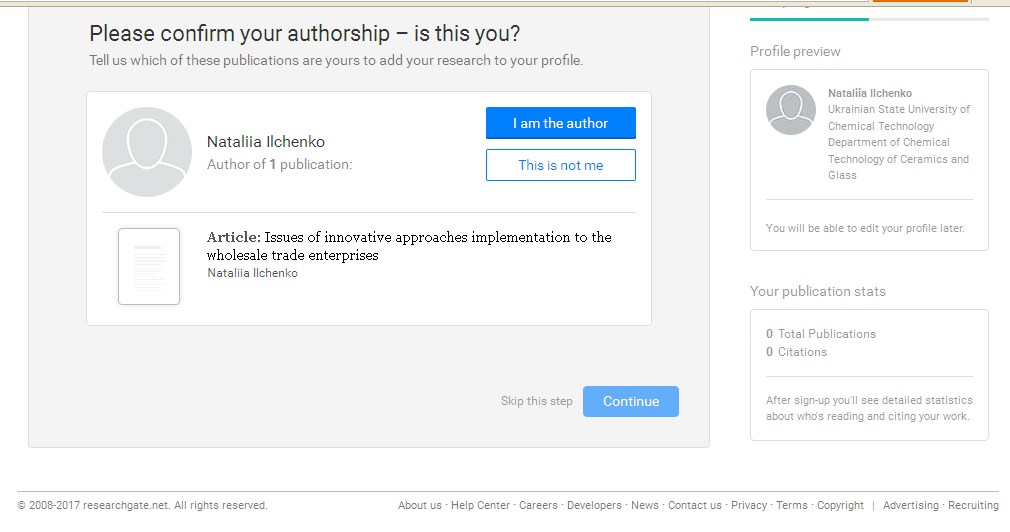 Сторінка підтвердження публікацій 8. Підтвердить свій обліковий запис через разове повідомлення з посиланням, яке прийшло на поштову скриньку, вказану при реєстрації. Ви переходите на свою сторінку у ResearchGate. 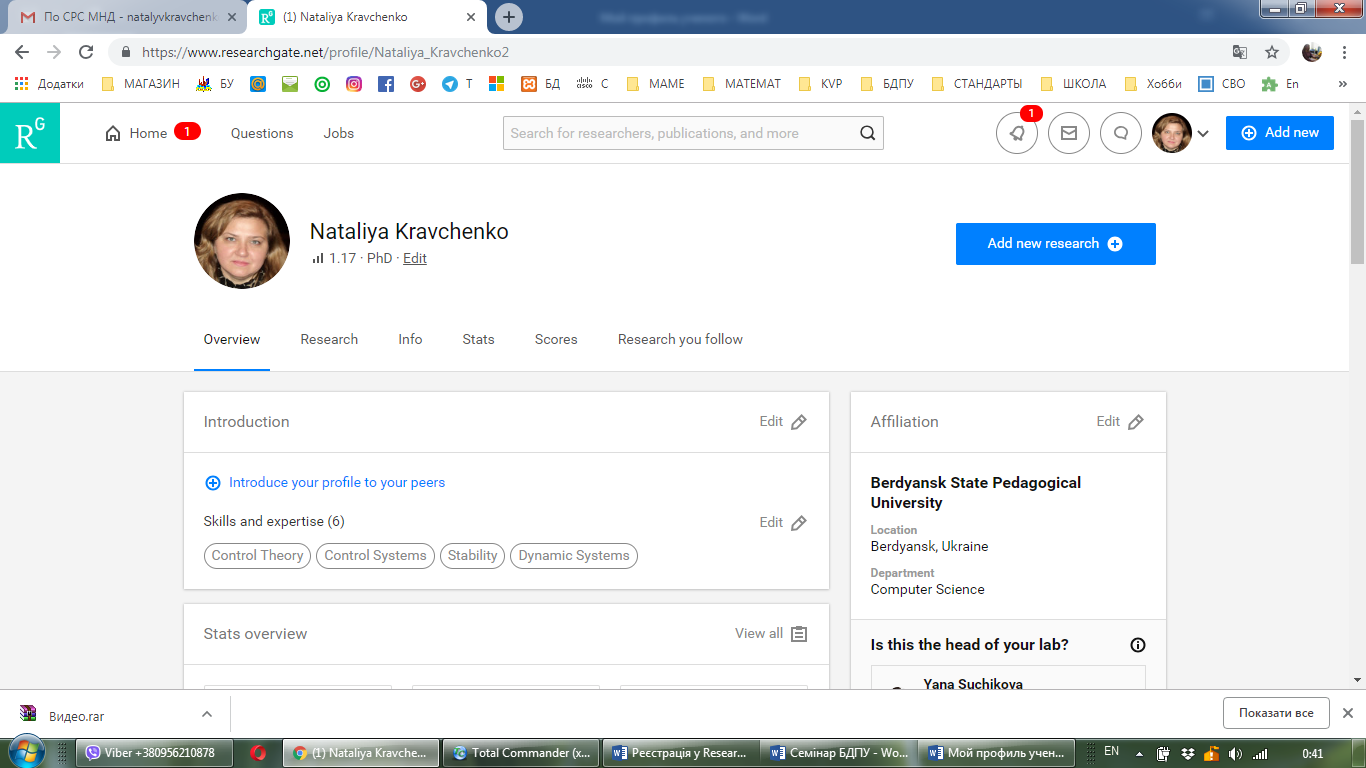 Головна сторінка викладача (науковця) Реєстрацію закінчено. 